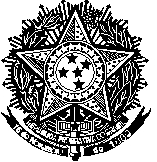 MINISTÉRIO DA EDUCAÇÃOSECRETARIA DE EDUCAÇÃO PROFISSIONAL E TECNOLÓGICAINSTITUTO FEDERAL DE EDUCAÇÃO, CIÊNCIA E TECNOLOGIA DA PARAÍBA CAMPUS SOUSA CONSELHO DIRETORRESOLUÇÃO Nº 03, DE 17 DE MARÇO DE 2017.O PRESIDENTE DO CONSELHO DIRETOR DO INSTITUTO FEDERAL DE EDUCAÇÃO, CIÊNCIA E TECNOLOGIA DA PARAÍBA - CAMPUS SOUSA, no uso de suas atribuições legais, com base Regimento Geral do IFPB, bem como na Portaria IFPB/Reitoria nº 409, de 22.02.2017, e tendo em vista deliberação colegiada em reunião do dia 17.03.2017, resolve:Art. 1º – Aprovar a calendarização de reuniões ordinárias bimestrais do ano 2017 do Conselho Diretor do Campus Sousa, conforme abaixo:- Dia 19/05, às 14:00 horas, na unidade sede;- Dia 21/07, às 14:00 horas, na unidade sede;- Dia 15/09, às 14:00 horas, na unidade sede;- Dia 17/11, às 14:00 horas, na unidade sede.		Art. 2º - Esta Resolução entra em vigor a partir desta data.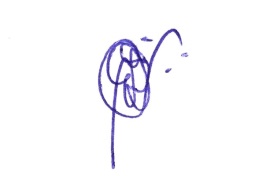 ELIEZER DA CUNHA SIQUEIRAPresidente do Conselho Diretor